УКРАЇНА     ЧЕРНІГІВСЬКА МІСЬКА РАДА     ВИКОНАВЧИЙ КОМІТЕТ  Р І Ш Е Н Н ЯПро перекриття руху автотранспортуКеруючись статтею 6 Закону України «Про дорожній рух», підпунктами 10, 12 пункту «а» статті 30 Закону України «Про місцеве самоврядування в Україні», відповідно до статті 7 Закону України «Про автомобільний транспорт», з метою запобігання виникнення аварійних ситуацій виконавчий комітет міської ради вирішив:1. Для проведення робіт з реконструкції водопроводів КП «Чернігівводоканал» Чернігівської міської ради, дозволити цілодобове  перекриття руху автотранспорту на ділянці по вул. Олександра Молодчого (від вулиці Лермонтова до вулиці Шевченка) до 05 жовтня 2017 року включно.2. Підрядним організаціям відповідно до укладених Договорів на виконання вищезазначених робіт, встановити дорожні знаки згідно зі схемами організації дорожнього руху, погодженими в управлінні патрульної поліції у м. Чернігові, що додаються.3. Комунальному підприємству «Міськсвітло» Чернігівської міської ради (Николенко В. М.)  на час проведення робіт забезпечити освітлення ділянки вулиці в нічний час. 4. Начальнику управління патрульної поліції у м. Чернігові (Леонов О. В.) забезпечити нагляд за організацією руху транспорту та пішоходів в районі проведення робіт.5. Управлінню транспорту та зв’язку міської ради (Горбань Ю. В.) на час перекриття ділянок вулиць внести зміни в маршрутну мережу громадського транспорту.6. Прес-службі міської ради (Чусь Н. М.), комунальному підприємству Чернігівської міської ради «Телерадіоагентство «Новий Чернігів» (Капустян О. І.) забезпечити оприлюднення рішення та висвітлення інформації.7. Контроль за виконанням цього рішення покласти на заступника міського голови Черненко А. В. Міський голова                                                                            В. А. АтрошенкоСекретар міської ради 					 	           М. П. Черненок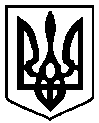 30 серпня 2017 року          м. Чернігів № 387